TVIRTINUDirektorė Ramutė Bužinskienė 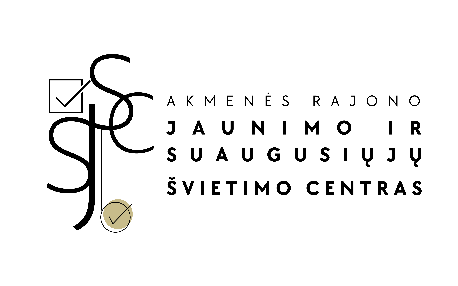 AKMENĖS RAJONO JAUNIMO IR SUAUGUSIŲJŲ ŠVIETIMO CENTRAS 2024 M. BALANDŽIO MĖNESIO KVALIFIKACIJOS TOBULINIMO RENGINIŲ PLANAS RENGINIAI PAGAL VALSTYBINIŲ IR SAVIVALDYBIŲ MOKYKLŲ VADOVŲ, JŲ PAVADUOTOJŲ UGDYMUI, UGDYMĄ ORGANIZUOJANČIŲ SKYRIŲ VEDĖJŲ, MOKYTOJŲ IR PAGALBOS MOKINIUI SPECIALISTŲ2023–2025 METŲ KVALIFIKACIJOS TOBULINIMO PRIORITETUS 1. prioritetas. Skaitmeninių kompetencijų stiprinimas. 2. prioritetas. Kompetencijų, reikalingų įtraukties principui įgyvendinti, tobulinimas. 	3. prioritetas. Pilietinio ugdymo kompetencijų stiprinimas. 4. prioritetas. Ugdymo praktikos ir didaktikos kompetencijų tobulinimas.5. prioritetas. Lyderystės ugdymui ir mokymuisi kompetencijų tobulinimas.__________________________________Eil.Nr.Vykdymo data, laikasRenginysLektorius, pranešėjas, organizatoriusDalyvių tikslinė grupėVykdymo vietaSPECIALIZUOTI RENGINIAI(seminarai, kursai, edukacinės išvykos)SPECIALIZUOTI RENGINIAI(seminarai, kursai, edukacinės išvykos)SPECIALIZUOTI RENGINIAI(seminarai, kursai, edukacinės išvykos)SPECIALIZUOTI RENGINIAI(seminarai, kursai, edukacinės išvykos)SPECIALIZUOTI RENGINIAI(seminarai, kursai, edukacinės išvykos)SPECIALIZUOTI RENGINIAI(seminarai, kursai, edukacinės išvykos)1.2024-04-03Pradžia9:30 val.„Žemaičių tradicijų ir papročių puoselėjimas per integruotas pamokas“(3 prioritetas)Kęstutis Norvaiša, rajono geografijos mokytojų metodinio būrelio pirmininkasAkmenės rajono geografijos, istorijos ir technologijų pedagogaiPlungės Žemaičių dailės muziejus2.2024-04-04Pradžia8:30 val.Išvykstamoji metodinė diena ,,Žemaičių tradicijų ir papročių puoselėjimas pradinėse klasėse“Nijolė Jogminienė, rajono pradinio ugdymo mokytojų metodinio būrelio pirmininkėAkmenės rajono pradinio ugdymo mokytojai ir Akmenės rajono savivaldybės Švietimo, kultūros ir sporto skyriaus vyresnioji specialistėPlatelių dvaro sodybos tradicinių amatų centras3. 2024-04-09Pradžia8.00 val.Išvykstamoji metodinė diena „Inovatyvių ugdymo metodų bei aplinkų praktinė nauda vaikų ugdymo(si) sėkmei“Roma Lupeikienė, rajono ikimokyklinio ugdymo įstaigų vadovų metodinė grupė Akmenės rajono ikimokyklinio ugdymo įstaigų vedėjos ir direktorėRadviliškio rajono Šeduvos lopšelis-darželisOLIMPIADOS, KONFERENCIJOS, KONKURSAI, PROJEKTAI IR KITAOLIMPIADOS, KONFERENCIJOS, KONKURSAI, PROJEKTAI IR KITAOLIMPIADOS, KONFERENCIJOS, KONKURSAI, PROJEKTAI IR KITAOLIMPIADOS, KONFERENCIJOS, KONKURSAI, PROJEKTAI IR KITAOLIMPIADOS, KONFERENCIJOS, KONKURSAI, PROJEKTAI IR KITAOLIMPIADOS, KONFERENCIJOS, KONKURSAI, PROJEKTAI IR KITA1.2024-04-11Pradžia10.00 val.Respublikinio ikimokyklinio ir priešmokyklinio amžiaus vaikų meninio skaitymo konkurso ,,Vaikystės šalis“Skaitovų konkursą organizuoja Akmenės rajono Papilės Simono Daukanto gimnazijos ikimokyklinio ugdymo skyriaus ,,Kregždutė“Dalyvauja ikimokyklinio ir priešmokyklinio amžiaus vaikai, gali dalyvauti kartu su šeimos nariais.Akmenės rajono Papilės Simono Daukanto gimnazijos ikimokyklinio ugdymo skyriaus ,,Kregždutė“3.2024-04-25 Akmenės rajono  švietimo įstaigų pradinio ugdymo I - IV klasių mokinių lietuvių kalbos diktanto „Rašau  dailiai  ir be klaidų 2024“Akmenės rajono Akmenės gimnazijos pradinių klasių mokytojosAkmenės rajono I - IV klasių mokiniaiAkmenės rajono Akmenės gimnazija